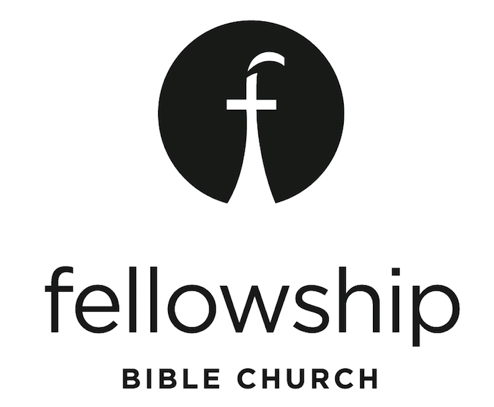 Message Series:  GOOD NEWSTitle: “Jesus and His Good News”Teaching Pastor:  Justin StringerText:  Selections from the Gospel of Luke (see below)For the week of Jan. 10, 2016IcebreakerThe movie, STAR WARS: The Force Awakens was sequel in the STAR WARS series.  The movie ROCKY also had several sequels.  What are some movie sequels that were successful?  What were some series that were unsuccessful?  Getting StartedThis week’s Life Group Notes are much like a movie sequel.  To understand the book of Acts, we must first understand the book of Luke.Theme of the Book:  The spread of the Gospel to all the known world. (see Acts 1:8)Three Focal PassagesLuke 4:42 And when it was day, he departed and went into a desolate place. And the people sought him and came to him, and would have kept him from leaving them, 43 but he said to them, “I must preach the good news of the kingdom of God to the other towns as well; for I was sent for this purpose.” 44 And he was preaching in the synagogues of Judea.Luke 24:27 And beginning with Moses and all the Prophets, he interpreted to them in all the Scriptures the things concerning himself.The CrucifixionLuke 23:26 And as they led him away, they seized one Simon of Cyrene, who was coming in from the country, and laid on him the cross, to carry it behind Jesus. 27 And there followed him a great multitude of the people and of women who were mourning and lamenting for him. 28 But turning to them Jesus said, “Daughters of Jerusalem, do not weep for me, but weep for yourselves and for your children. 29 For behold, the days are coming when they will say, ‘Blessed are the barren and the wombs that never bore and the breasts that never nursed!’ 30 Then they will begin to say to the mountains, ‘Fall on us,’ and to the hills, ‘Cover us.’ 31 For if they do these things when the wood is green, what will happen when it is dry?”32 Two others, who were criminals, were led away to be put to death with him. 33 And when they came to the place that is called The Skull, there they crucified him, and the criminals, one on his right and one on his left. 34 And Jesus said, “Father, forgive them, for they know not what they do.” And they cast lots to divide his garments. 35 And the people stood by, watching, but the rulers scoffed at him, saying, “He saved others; let him save himself, if he is the Christ of God, his Chosen One!” 36 The soldiers also mocked him, coming up and offering him sour wine 37 and saying, “If you are the King of the Jews, save yourself!” 38 There was also an inscription over him, “This is the King of the Jews.”39 One of the criminals who were hanged railed at him, saying, “Are you not the Christ? Save yourself and us!” 40 But the other rebuked him, saying, “Do you not fear God, since you are under the same sentence of condemnation? 41 And we indeed justly, for we are receiving the due reward of our deeds; but this man has done nothing wrong.” 42 And he said, “Jesus, remember me when you come into your kingdom.” 43 And he said to him, “Truly, I say to you, today you will be with me in Paradise.”The Death of Jesus44 It was now about the sixth hour, and there was darkness over the whole land until the ninth hour, 45 while the sun's light failed. And the curtain of the temple was torn in two. 46 Then Jesus, calling out with a loud voice, said, “Father, into your hands I commit my spirit!” And having said this he breathed his last. 47 Now when the centurion saw what had taken place, he praised God, saying, “Certainly this man was innocent!” 48 And all the crowds that had assembled for this spectacle, when they saw what had taken place, returned home beating their breasts. 49 And all his acquaintances and the women who had followed him from Galilee stood at a distance watching these things.Discussion QuestionsWhen was the first time you encountered the Gospel?  Who shared it with you?  What was your response?We usually view God based on what we need Him to be.  Sometimes we view God as our warm Snuggy, or as the righteous Judge and we want to lie down and play dead hoping He’ll overlook our sin.  How do you view God now?What does the phrase, “Jesus is God WITH us” mean to you?  Can you describe this in non-religious sounding words?  (Can you reference a verse in the Bible to support your thought?)What does the phrase, “Jesus is God FOR us” mean to you?  (Can you reference a verse in the Bible to support your thought?)What does the phrase, “Jesus is God IN us” mean to you?  (Can you reference a verse in the Bible to support your thought?)What is the evidence that “Jesus IN you” is real?BodyLifeProject H.O.P.E. Info Meeting (May “building trip”); Project HOPE office, January 11th“War Room” Movie, (All-Church) Friday, Jan. 15 @ 7p in The MixMen:  STEPPING UP, Sunday’s post-worship & Tuesday nights @ 8pWomen: “One in a Million” Series, beginsJan. 14, 9:30-11:30a 